Het kinderpestprotocol School met de Bijbel te Randwijk
We willen graag dat iedereen zich thuis voelt op onze school. Daarom is het belangrijk dat we op een prettige en respectvolle manier met elkaar omgaan. Iedereen mag zichzelf zijn op onze school, maar dat mag nooit ten koste gaan van een ander. Dit geldt voor iedereen op school: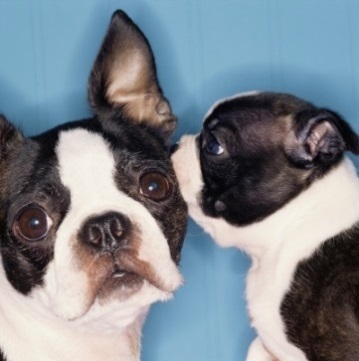 KinderenLeerkrachtenOudersIn dit protocol kun je de afspraken lezen die gelden voor onze school. Ook kun je in dit protocol lezen wat je zelf kunt doen om de school voor iedereen veilig en gezellig te maken. Het doel van dit protocol is het pestgedrag en/ of gedrag waarbij kinderen ruzie met elkaar hebben te ontmoedigen en/of om te buigen.Goed gedrag kun je lerenDoor duidelijke regels en afspraken weet je wat er van je wordt verwacht en kun je elkaar er ook op aanspreken. Dit gewenste gedrag willen wij in alle ruimtes van de school, maar ook op het plein en tijdens TSO. Het is belangrijk je veilig te voelen. Want als je je veilig voelt, kun je beter leren op school. Gewenst gedrag leer je niet altijd in één keer en soms moet gewenst gedrag aangeleerd worden.Wat is belangrijk?                            Belangrijk is dat…je weet aan welke verwachtingen je moet voldoen;volwassenen en andere kinderen je helpen;je kunt oefenen om gewenst gedrag te tonen;je complimenten geeft en krijgt, zodat een ieder op een positieve manier gestimuleerd wordt zich goed te gedragen;je ook anderen aanspreekt op het nakomen van de regels, want iedereen is verantwoordelijk voor een goede sfeer en een veilig klimaat.De 5 basisregels van de School met de Bijbel horen bij de hoofdregel: God liefhebben boven alles en de naaste als jezelf. 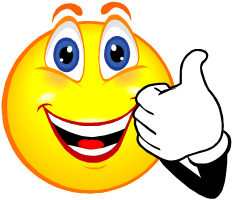 De 5 basisregels zijn:We helpen elkaar.We luisteren naar elkaar. We respecteren elkaar in woord en daad.We houden het in en om de school netjes.We gaan zorgvuldig om met de spullen van een ander en die van onszelf.De 16 regels van de methode Goed gedaan en de regels die gelden voor de pauzes en voor schooltijd, helpen ons de basisregels in de praktijk te brengen.Wat zijn onze regels die gelden in de pauzes en voor schooltijd?1.	Je loopt met de fiets aan de hand over de speelplaats. 2.	Voor schooltijd en in de pauzes spelen we binnen de hekken.3.	Bij regenweer blijven we binnen. De pleinwacht van dat moment neemt de beslissing en laat het aan de andere klassen weten. Er wordt dan niet gecomputerd. 4.	In de morgenpauze wordt nooit werk afgemaakt.5.	Afval gooien we in de daarvoor bestemde prullenbakken.6.	We maken gebruik van de speeltoestellen en klimmen niet op de hekken.7.	Voetballen mag alleen in de voetbalkooi! 8.	Als je negatief gedrag (slaan, schoppen, uitschelden, grof taalgebruik, etc) vertoont, krijg je één waarschuwing. Dit wordt genoteerd in het logboek fijn op het plein (ligt in de personeelskamer). Bij een tweede waarschuwing word je naar binnen gestuurd en schrijf je strafregels. Het aantal regels is afhankelijk per groep. Ook dit wordt genoteerd in het logboek. Bij twee keer strafregels te hebben geschreven worden je ouders gebeld door de locatiedirecteur of de IB-er. Na iedere vakantie beginnen we met een schone lei.9.	Als je wordt gepest, zeg je: ”Stop hou op!” Als dit niet gebeurt, meld je dat bij de pleinwacht en wordt het samen met de pleinwacht opgelost. Zo nodig worden de 6 stappen hieronder gebruikt.8. 	In de pauze mag je zelf een spel kiezen of spelen volgens het rooster dat ophangt op de ramen. Voetballen map per groep volgens het schema in de pauzes, voor schooltijd en tijdens TSO.9.	De stepjes mogen alleen gebruikt worden in de kleine pauze. Voor schooltijd zijn stepjes en skelters op het plein niet toegestaan.10.	Het zand hoort in de zandbak, we gooien geen zand naar elkaar.11.	Als er een bal op het dak komt mag deze op woensdag of vrijdag gehaald worden door leerlingen van groep 8.12.	Als er een bal o.i.d. bij de buren in de tuin komt, wordt er met de pleinwacht overlegd of deze gehaald mag worden.13. 	Na de bel wordt het spel beëindigd en ga je op de goede plek op het plein in de rij staan.Wat als je ruzie maakt of pest? We hebben daar 6 stappen voor:Wanneer kinderen ruzie met elkaar hebben en/of elkaar pesten proberen zij er eerst zelf (en samen) uit te komen.Op het moment dat één van de leerlingen er niet uitkomt (in feite het onderspit delft en verliezer of zondebok wordt) gaat deze naar de juf of meester. Een medeleerling kan dit ook doen, omdat we met elkaar verantwoordelijk zijn voor de sfeer in de groep. De juf of meester gaat met beide kinderen praten om helder te krijgen wat er precies aan de hand is en probeert samen met hen de ruzie of pesterijen op te lossen en (nieuwe) afspraken te maken. Bij herhaling van pesterijen/ruzies tussen dezelfde leerlingen volgt straf. Je wordt, als dat nodig is, apart gezet. De juf of meester belt je ouders en zet een aantekening in jouw dossier. Je blijft na schooltijd een kwartier na. In dit kwartier vul je op het gedragsformulier in wat er is gebeurd en wat jouw rol is in het probleem (waarom je iets gedaan hebt). De meester of juf vertelt aan de directeur wat er gebeurd is. Door jou wordt jouw excuus aangeboden aan je medeleerling die je hebt gepest.Gebeurt het een derde keer, dan belt de juf of meester opnieuw je ouders en je blijft 3 keer een kwartier na. Jouw ouders komen naar school, voor een gesprek met de juf of meester, de directeur of ib-er en met jou. Jullie maken met elkaar afspraken om te voorkomen dat dit nog eens gaat gebeuren. De afspraken komen in jouw dossier. Bij aanhoudend pestgedrag wordt deskundige hulp ingeschakeld en kan de leerling die pest buiten de groep worden geplaatst of worden geschorst.Samen met onze leerkrachten en onze ouders zijn we verantwoordelijk voor het houden van deze regels in onze school, want deze regels zijn voorwaarden voor een veilig klimaat.